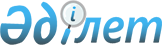 Об утверждении Положения о коммунальном государственном учреждении "Аппарат акима Алмалинского района города Алматы"
					
			Утративший силу
			
			
		
					Постановление акимата города Алматы от 26 февраля 2015 года № 1/129. Зарегистрировано Департаментом юстиции города Алматы 2 марта 2015 года № 1140. Утратило силу постановлением акимата города Алматы от 30 января 2023 года № 1/46
      Сноска. Утратило силу постановлением акимата города Алматы от 30.01.2023 № 1/46 (вводится в действие по истечении десяти календарных дней после дня его первого официального опубликования).
      В соответствии с Законом Республики Казахстан от 23 января 2001 года "О местном государственном управлении и самоуправлении в Республике Казахстан", акимат города Алматы ПОСТАНОВЛЯЕТ:
      1. Утвердить прилагаемое Положение о коммунальном государственном учреждении "Аппарат акима Алмалинского района города Алматы".
      2. Коммунальному государственному учреждению "Аппарат акима Алмалинского района города Алматы" в установленном законодательством порядке:
      1) известить органы юстиции города Алматы о внесенных изменениях в его Учредительные документы;
      2) обеспечить размещение настоящего постановления на интернет-ресурсе.
      3. Контроль за исполнением настоящего постановления возложить на руководителя аппарата акима города Алматы Б. Карымсакова.
      4. Настоящее постановление вступает в силу со дня государственной регистрации в органах юстиции и вводится в действие по истечении десяти календарных дней после дня его первого официального опубликования.  Положение о коммунальном государственном учреждении "Аппарат акима Алмалинского района города Алматы" 1. Общие положения
      1. Коммунальное государственное учреждение "Аппарат акима Алмалинского района города Алматы" является государственным органом, осуществляющим информационно-аналитическое, организационно-правовое и материально-техническое обеспечение деятельности акима Алмалинскогорайона города Алматы.
      2. Коммунальное государственное учреждение "Аппарат акима Алмалинского района города Алматы", осуществляет свою деятельность в соответствии с Конституцией и Законами Республики Казахстан, актами Президента и Правительства Республики Казахстан, постановлениями акимата города Алматы, решениями и распоряжениями акима города Алматы, иными нормативными правовыми актами, а также настоящим Положением.
      3. Коммунальное государственное учреждение "Аппарат акима Алмалинского района города Алматы" является юридическим лицом в организационно-правовой форме государственного учреждения, имеет печати и штампы со своим наименованием на государственном языке, бланки установленного образца, в соответствии с законодательством Республики Казахстан счета в органах казначейства.
      4. Коммунальное государственное учреждение "Аппарат акима Алмалинского района города Алматы" вступает в гражданско-правовые отношения от собственного имени.
      5. Коммунальное государственное учреждение "Аппарат акима Алмалинского района города Алматы" имеет право выступать стороной гражданско-правовых отношений от имени государcтва, если оно уполномочено на это в соответствии с законодательством.
      6. Коммунальное государственное учреждение "Аппарат акима Алмалинского района города Алматы" по вопросам своей компетенции в установленном законодательством порядке принимает решения и распоряжения, оформляемые актами акима Алмалинского района города Алматы, предусмотренными законодательством Республики Казахстан. 
      7. Структура и лимит штатной численности коммунального государственного учреждения "Аппарат акима Алмалинского района города Алматы" утверждаются в соответствии с действующим законодательством.
      8. Место нахождение юридического лица: 050000, город Алматы, проспект Абылай хана, 74А.
      9. Полное наименование:
      на государственном языке: "Алматы қаласы Алмалы ауданы әкімінің аппараты" коммуналдық мемлекеттік мекемесі; 
      на русском языке: Коммунальное государственное учреждение "Аппарат акима Алмалинского района города Алматы".
      10. Настоящее Положение является учредительным документом коммунального государственного учреждения "Аппарат акима Алмалинского района города Алматы".
      11.Финансирование деятельности коммунального государственного учреждения "Аппарат акима Алмалинского района города Алматы" осуществляется из местного бюджета.
      12. Коммунальному государственному учреждению "Аппарат акима Алмалинского района города Алматы" запрещается вступать в договорные отношения с субъектами предпринимательства на предмет выполнения обязанностей, являющиеся функциями коммунального государственного учреждения "Аппарат акима Алмалинского района города Алматы".
      Если коммунальному государственному учреждению "Аппарат акима Алмалинского района города Алматы" законодательными актами Республики Казахстан предоставлено право осуществлять приносящую доходы деятельность, то доходы, полученные от такой деятельности, направляются в доход государственного бюджета. 2. Миссия, основные задачи, функции, права и обязанности коммунального государственного учреждения "Аппарат акима  Алмалинского района города Алматы"
      13. В соответствии с Законом Республики Казахстан от 23 января 2001 года "О местном государственном управлении и самоуправлении в Республике Казахстан" определена миссия коммунального государственного учреждения "Аппарат акима Алмалинского района города Алматы" - информационно-аналитическое, организационно-правовое и материально-техническое обеспечение деятельности акима Алмалинского района города Алматы.
      14. Задачи коммунального государственного учреждения "Аппарат акима Алмалинского района города Алматы" определены статьями 35, 38 Закона Республики Казахстан "О местном государственном управлении и самоуправлении в Республике Казахстан", Указом Президента Республики Казахстан от 19 марта 2010 года № 954 "О системе ежегодной оценки эффективности деятельности центральных государственных и местных исполнительных органов областей, города республиканского значения, столицы":
      1) содействие исполнения Законов Республики Казахстан, актов Президента и Правительства Республики Казахстан, нормативных правовых актов центральных и местных государственных органов, расположенными на территории района предприятиями, организациями, учреждениями и гражданами;
      2) оценка эффективности деятельности государственных служащих и отделов коммунального государственного учреждения "Аппарата акима Алмалинского района города Алматы";
      3) осуществление иных задач, определяемых акимом района.
      15. Функции коммунального государственного учреждения "Аппарат акима Алмалинского района города Алматы" определены в соответствии со статьей 9-2 Закона Республики Казахстан от 27 ноября 2000 года "Об административных процедурах", со статьей 38 Закона Республики Казахстан от 23 января 2001 года "О местном государственном управлении и самоуправлении в Республике Казахстан", со статьей 8 Закона Республики Казахстан от 3 июля 2014 года "О физической культуре и спорте", Указом Президента Республики Казахстан от 25 августа 2014 года № 898 "О мерах по разграничению полномочий между уровнями государственного управления Республики Казахстан":
      1) информационно-аналитическое, организационно-правовое, материально-техническое обеспечение деятельности аппарата и акима Алмалинского района города Алматы;
      2) взаимодействие с правоохранительными органами по обеспечению общественного порядка и безопасности на территории района;
      3) по поручению акима Алмалинского района города Алматы представление и защита интересов аппарата и акима района в судах, рассмотрение актов прокурорского реагирования;
      4) оказание государственных услуг:
      присвоение спортсменам спортивных разрядов: спортсмен 2 разряда, спортсмен 3 разряда, спортсмен 1 юношеского разряда, спортсмен 2 юношеского разряда, спортсмен 3 юношеского разряда;
      присвоение квалификационных категорий: тренер высшего уровня квалификации второй категории, тренер среднего уровня квалификации второй категории, методист высшего уровня квалификации второй категории, методист среднего уровня квалификации второй категории, инструктор-спортсмен высшего уровня квалификации второй категории, спортивный судья; 
      регистрация актов гражданского состояния и формирование индивидуальных идентификационных номеров при выдаче свидетельств о рождении;
      5) организация и ведение делопроизводства коммунального государственного учреждения "Аппарат акима Алмалинского района города Алматы", в том числе секретного, специальной связи, обработка корреспонденции, обеспечение в соответствии с требованиями нормативных правовых актов режима секретности, внутриобъектового режима в здании коммунального государственного учреждения "Аппарат акима Алмалинского района города Алматы";
      6) осуществление внутреннего контроля по направлениям деятельности государственного органа с целью повышения качества и производительности его работы;
      7) поэтапное внедрение делопроизводства на государственном языке;
      8) организация проведения совещаний у акима района, его заместителей, руководителя аппарата коммунального государственного учреждения "Аппарат акима Алмалинского района города Алматы", оформление и рассылка материалов, протоколов совещаний;
      9) по поручениям акима района, его заместителей, руководителя аппарата коммунального государственного учреждения "Аппарат акима Алмалинского района города Алматы" подготовка проектов решений и распоряжений акима района, их рассылка и хранение;
      10) контроль за исполнением актов и поручений акима района и его заместителей, протокольных поручений совещаний акима района, информирование по данным вопросам акима района;
      11) рассмотрение обращений физических и юридических лиц;
      12) организация приема граждан и представителей юридических лиц;
      13) содействие сбору налогов и других обязательных платежей в бюджет;
      14) в пределах своей компетенции организация и обеспечение исполнение законодательства Республики Казахстан по вопросам о воинской обязанности и воинской службы, гражданской обороны, мобилизационной подготовки и мобилизации, а также в сфере гражданской защиты;
      15) организация работы по сохранению исторического и культурного наследия;
      16)организация обслуживания одиноких престарелых и нетрудоспособных граждан на дому;
      17) участие в обеспечении трудоустройства лиц, состоящих на учете в службе пробации уголовно-исполнительной инспекции, и оказание иной социально-правовой помощи;
      18) содействие развитию социальной инфраструктуры;
      19) организация работы по благоустройству, освещению, озеленению и санитарной очистке территории Алмалинского района города Алматы;
      20) взаимодействие с органами местного самоуправления;
      21) освещение деятельности акима Алмалинского района города Алматы в средствах массой информации;
      22) ведение реестра непрофессиональных медиаторов;
      23) изучение, подготовка и внесение предложений по кадровому составу;
      24) организация учебы и переподготовки кадров коммунального государственного учреждения "Аппарат акима Алмалинского района города Алматы"; 
      25) рассмотрение гендерных аспектов;
      26) в соответствии с Кодексом об административных правонарушениях осуществление производства по делам об административных правонарушениях;
      27) иные функции, возложенные на коммунальное государственное учреждение "Аппарат акима Алмалинского района города Алматы".
      16. В целях реализации основных задач и осуществления своих функций коммунальное государственное учреждение "Аппарат акима Алмалинского района города Алматы", в пределах своей компетенции, вправе:
      1) вести служебную переписку, в том числе секретную с использованием специальной связи и системы передачи данных с государственными органами и иными организациями по вопросам, отнесенными к ведению коммунального государственного учреждения "Аппарат акима Алмалинского района города Алматы";
      2) осуществлять координацию и контроль по вопросам своей компетенции; 
      3) запрашивать и получать в установленном законодательством порядке от государственных органов, организаций и их должностных лиц необходимую информацию и материалы; 
      4) вносить в вышестоящие органы предложения по обеспечению занятости, оказанию адресной социальной помощи;
      5) при разработке бюджетной программы, администратором которой выступает аппарат акима района, выносить на обсуждение собрания местного сообщества предложения по финансированию вопросов местного значения по направлениям, предусмотренным в составе бюджета района в соответствии с бюджетным законодательством Республики Казахстан;
      6) обращаться в суд с иском в порядке, установленном HYPERLINK "jl:1013921.560000%20" статьей 56 Гражданского процессуального кодекса Республики Казахстан;
      7) управлять переданным ему имуществом; 
      8) осуществлять иные права в соответствии с законодательством. 3. Организация деятельности коммунального государственного учреждения "Аппарат акима Алмалинского района города Алматы"
      17. Руководство коммунальным государственным учреждением "Аппарат акима Алмалинского района города Алматы" осуществляется Руководителем аппарата акима Алмалинского района города Алматы, который несет персональную ответственность за выполнение возложенных на коммунальное государственное учреждение "Аппарат акима Алмалинского района города Алматы" задач и осуществление им своих функций.
      18. Руководитель аппарата акима Алмалинского района города Алматы назначается на должность и освобождается от должности акимом района.
      19. Руководитель аппарата акима Алмалинского района города Алматы:
      1) представляет на утверждение в акимат города Алматы Положение о коммунальном государственном учреждении "Аппарат акима Алмалинского района города Алматы", вносит предложения по распределению обязанностей между заместителями акима Алмалинского района города Алматы, структуре и штатной численности коммунального государственного учреждения "Аппарат акима Алмалинского района города Алматы", вносит в него изменения в пределах утвержденной штатной численности;
      2) организует и руководит работой коммунального государственного учреждения "Аппарат акима Алмалинского района города Алматы"; 
      3) координирует работу по контролю за исполнением и соблюдением принятых решений и распоряжений акимаАлмалинского района города Алматы, исполнением его поручений, прохождением документов;
      4) представляет на подпись и рассмотрение акиму района проекты решений и распоряжений акима района и другие адресуемые акиму района документы и материалы;
      5) устанавливает внутренний трудовой распорядок;
      6) подписывает служебную корреспонденцию;
      7) в установленном законодательством порядке вносит предложения по надбавкам, доплатам и поощрениям сотрудников коммунального государственного учреждения "Аппарат акима Алмалинского района города Алматы" в пределах выделенного фонда оплаты труда и наложению дисциплинарных взысканий;
      8) осуществляет общее руководство и координацию деятельности отделов коммунального государственного учреждения "Аппарат акима Алмалинского района города Алматы";
      9) созывает по поручению акима Алмалинского района города Алматы совещания по рассмотрению разногласий государственных органов по вопросу исполнения принятых актов акима Алмалинского района города Алматы;
      10) принимает меры, направленные на противодействие коррупционным правонарушениям и несет персональную ответственность за принятие антикоррупционных мер;
      11) осуществляет другие полномочия, предусмотренные настоящим Положением, а также возложенные на него акимом Алмалинского района города Алматы.
      Исполнение полномочий руководителя аппарата акима Алмалинского района города Алматы в период его отсутствия осуществляется лицом, его замещающим в соответствии с законодательством Республики Казахстан. 4. Имущество коммунального государственного учреждения"Аппарат акима Алмалинскогорайона города Алматы"
      20. Коммунальное государственное учреждение "Аппарат акима Алмалинского района города Алматы" может иметь на праве оперативного управления обособленное имущество в случаях, предусмотренных законодательством Республики Казахстан.
      Имущество коммунального государственного учреждения "Аппарат акима Алмалинского района города Алматы" формируется за счет имущества, переданного ему собственником, а также имущества (включая денежные доходы), приобретенного в результате собственной деятельности и иных источников, не запрещенных законодательством Республики Казахстан.
      21. Имущество, закрепленное за коммунальным государственным учреждением "Аппарат акима Алмалинского района города Алматы", относится к коммунальной собственности.
      22. Коммунальное государственное учреждение "Аппарат акима Алмалинского района города Алматы" не вправе самостоятельно отчуждать или иным способом распоряжаться закрепленным за ним имуществом и имуществом, приобретенным за счет средств, выданных ему по плану финансирования, если иное не установлено законодательством Республики Казахстан. 5. Реорганизация и ликвидация коммунального государственного учреждения "Аппарат акима Алмалинскогорайона города Алматы"
      23. Реорганизация и упразднение коммунального государственного учреждения "Аппарат акима Алмалинского района города Алматы" осуществляются в соответствии с законодательством Республики Казахстан.
					© 2012. РГП на ПХВ «Институт законодательства и правовой информации Республики Казахстан» Министерства юстиции Республики Казахстан
				
      Аким города Алматы 

А.Есимов
Утверждено
постановлением акимата города Алматы
от "26" фвевраля 2015 года № 1/129
